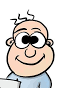 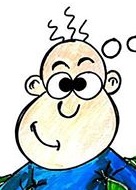 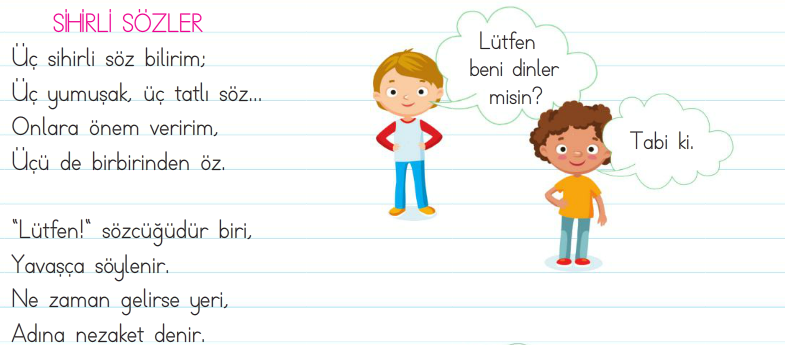 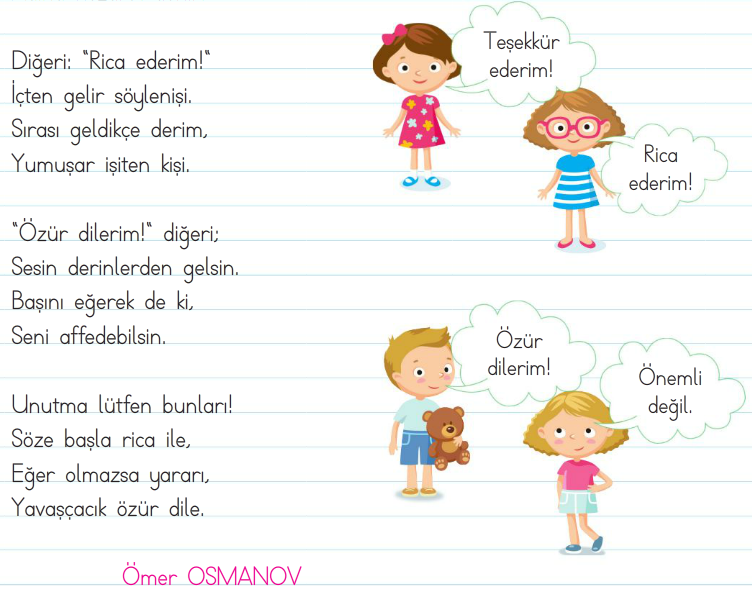 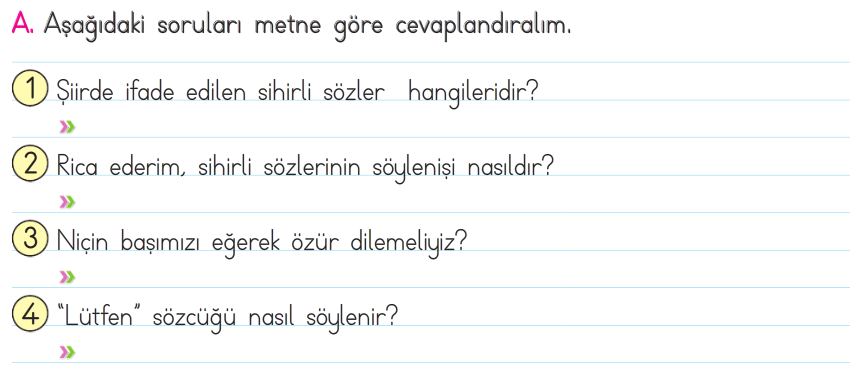 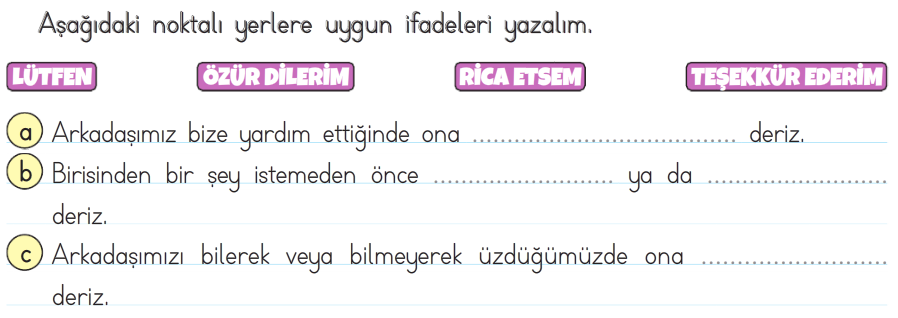 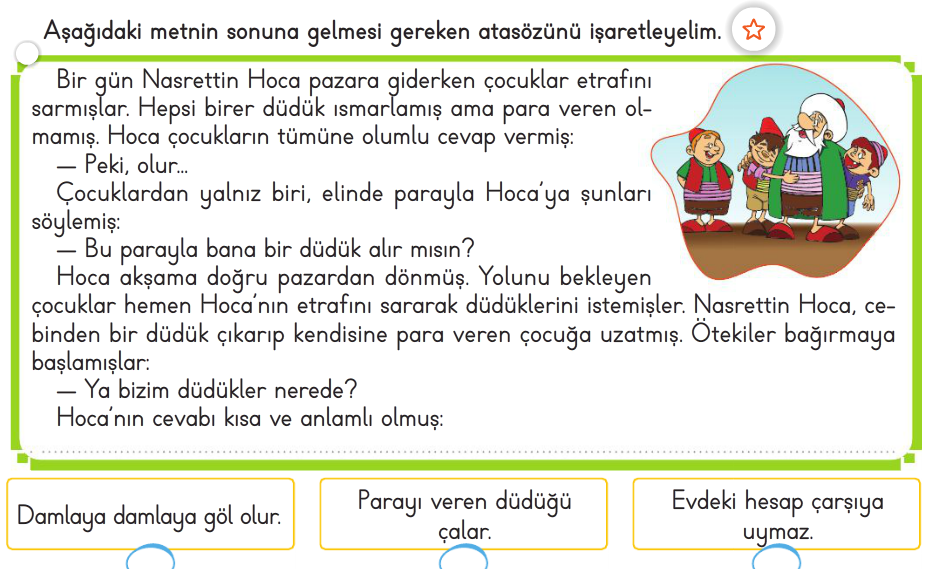 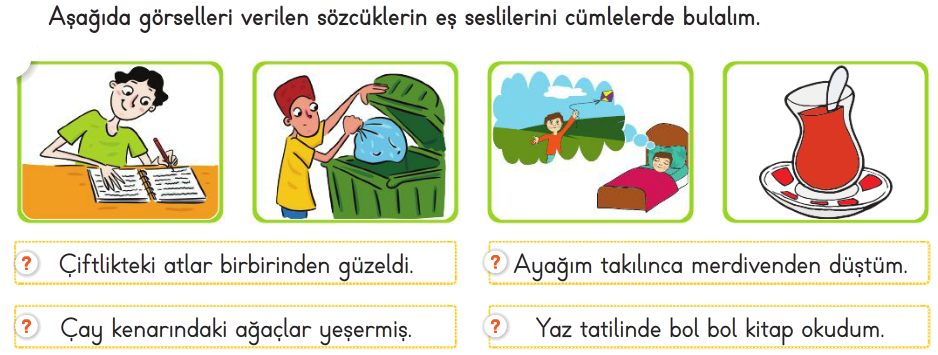 -------------------------------------------------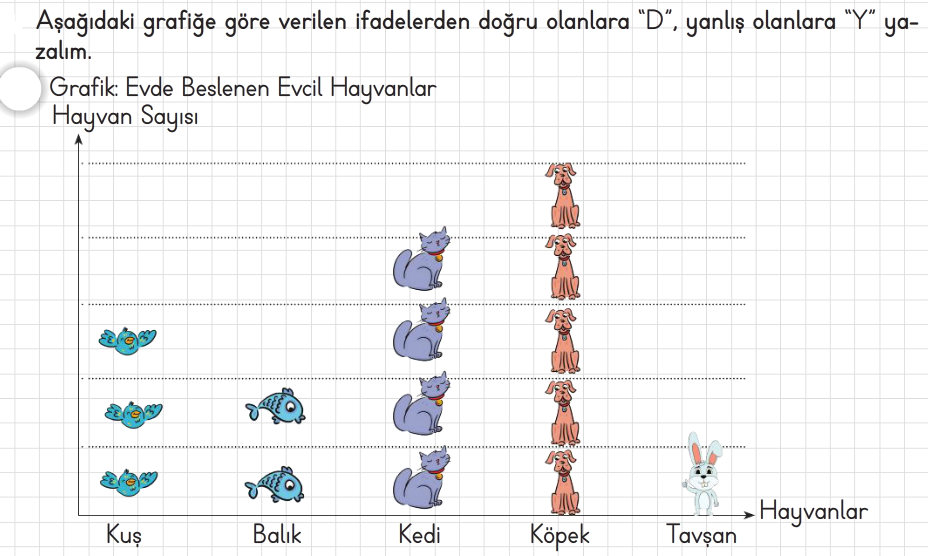 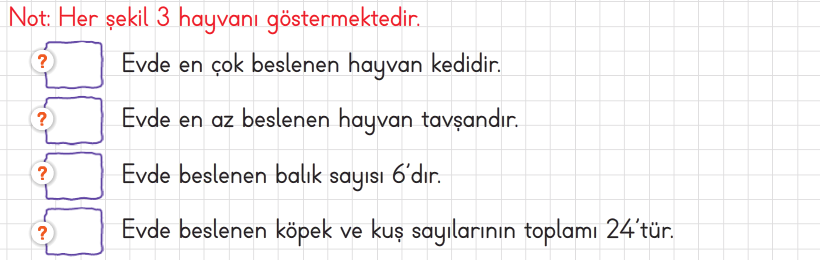 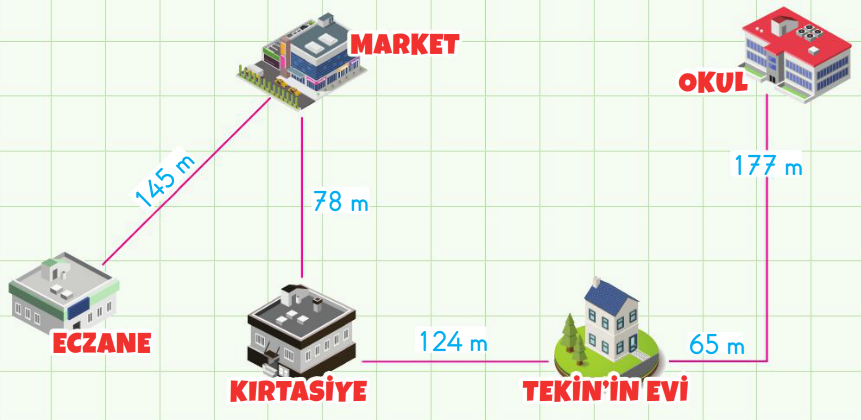 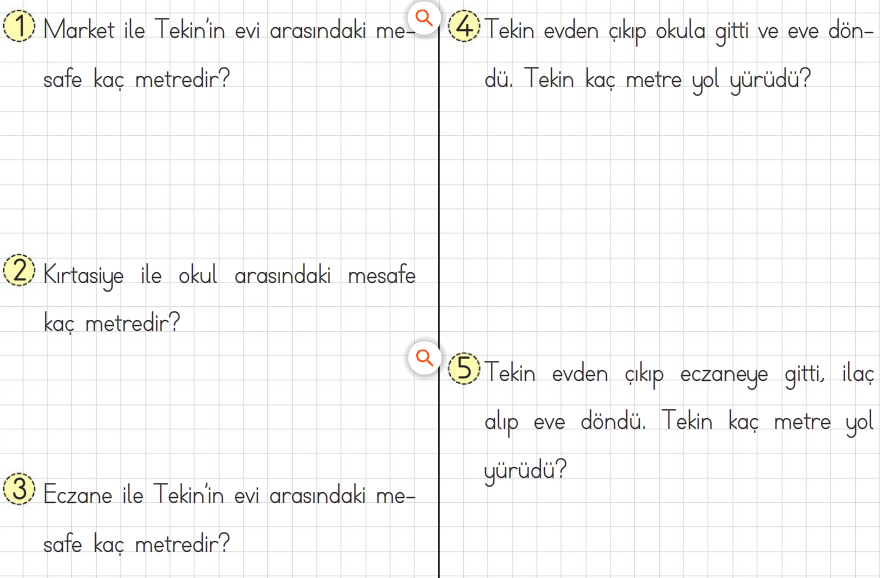 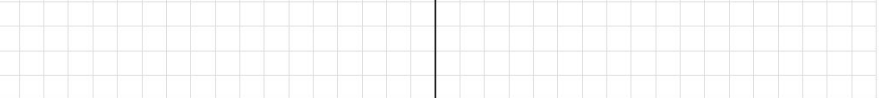 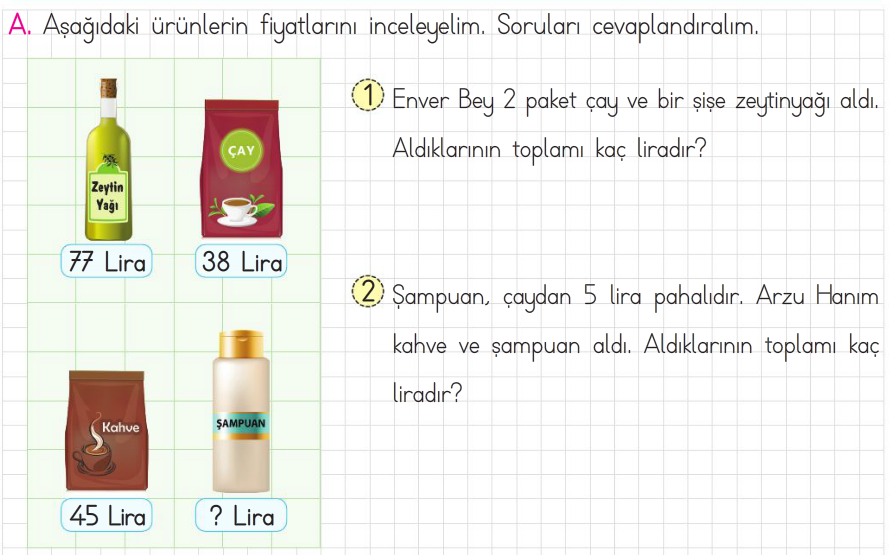 FEN BİLİMLERİ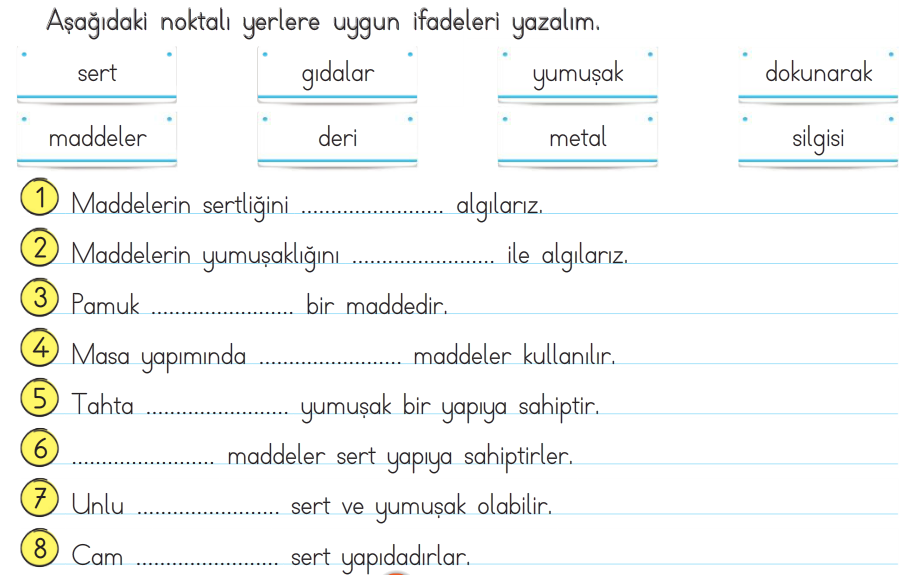 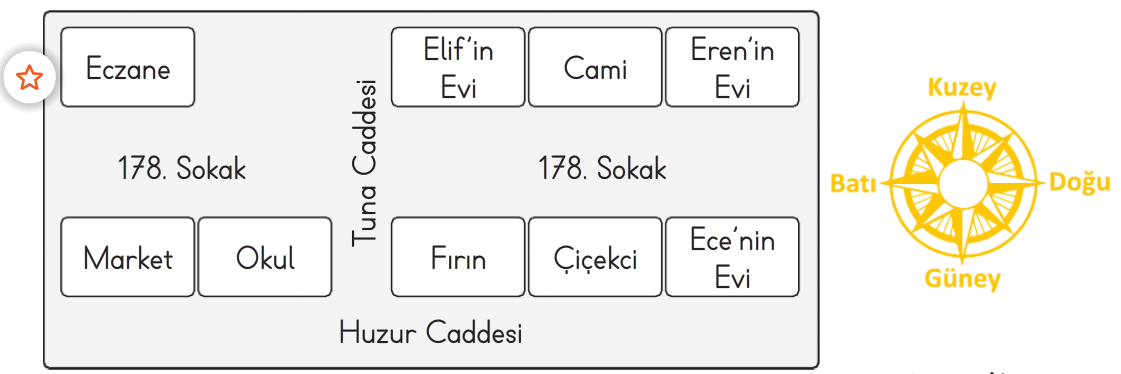 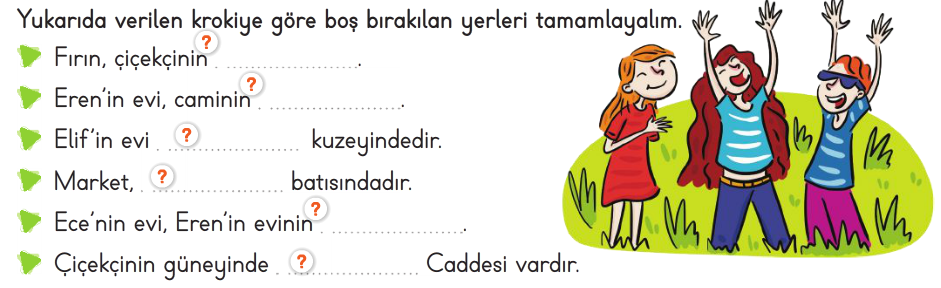 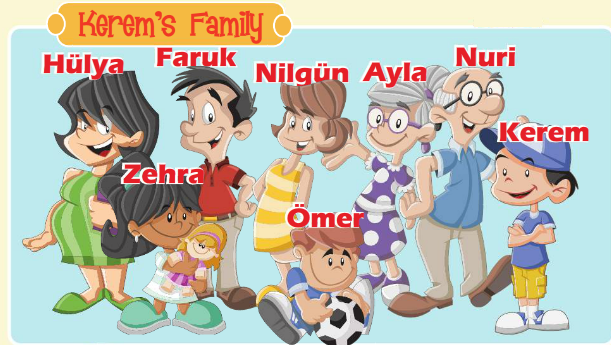 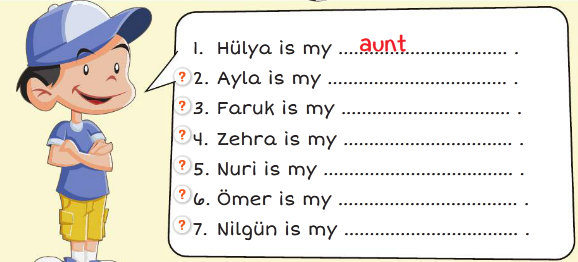 